		Agreement 		Concerning the Adoption of Harmonized Technical United Nations Regulations for Wheeled Vehicles, Equipment and Parts which can be Fitted and/or be Used on Wheeled Vehicles and the Conditions for Reciprocal Recognition of Approvals Granted on the Basis of these United Nations Regulations*(Revision 3, including the amendments which entered into force on 14 September 2017)		Addendum 121: UN Regulation No. 122 		Amendment 6Supplement 6 to the original version of the Regulation - Date of entry into force: 
25 September 2020		Uniform provisions concerning the approval of vehicles of categories M, N and O with regard to their heating systemsThis document is meant purely as documentation tool. The authentic and legal binding texts is: ECE/TRANS/WP.29/2020/23.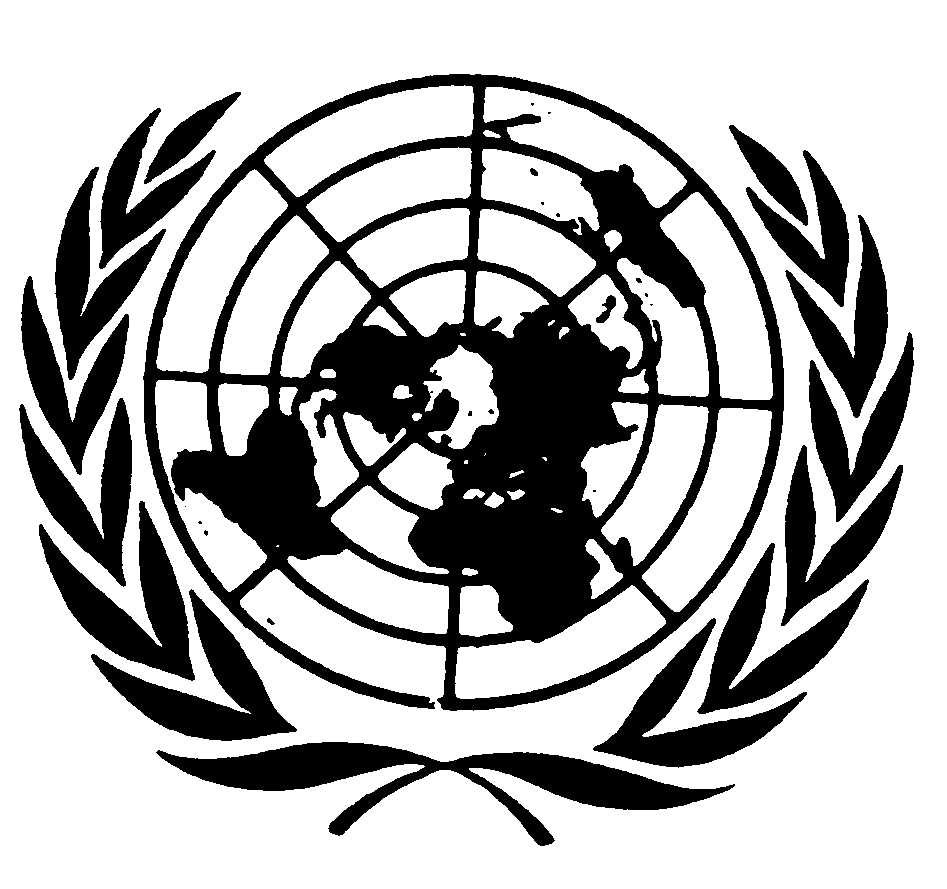 UNITED NATIONSParagraph 6.2.1., the table, amend to read:"…"E/ECE/324/Rev.2/Add.121/Amend.6−E/ECE/TRANS/505/Rev.2/Add.121/Amend.6E/ECE/324/Rev.2/Add.121/Amend.6−E/ECE/TRANS/505/Rev.2/Add.121/Amend.6E/ECE/324/Rev.2/Add.121/Amend.6−E/ECE/TRANS/505/Rev.2/Add.121/Amend.62 November 2020Heating systemVehicle categoryAnnex 4 
Air qualityAnnex 5 TemperatureAnnex 6 
ExhaustAnnex 8 
LPG safety………………Heat pumpSee Note 2MYesHeat pumpSee Note 2NYesHeat pumpSee Note 2OYes